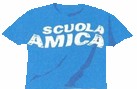 San Vito Dei Normanni, 15/09/2023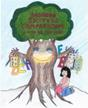 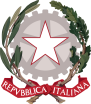 Comunicazione del Dirigente Scolastico n° 25A tutto il personale del Secondo ICOGGETTO: Comparto Istruzione e Ricerca – Sezione Scuola. Azione di sciopero prevista per il 25 Settembre 2023 – C.S.L.E. (Confederazione Sindacale Lavoratori Europei)Con la presente si porta a conoscenza del personale in indirizzo che sono state proclamate le azioni di sciopero di cui all’oggetto come di seguito specificato nella nota allegata.Si invita, pertanto, il personale a comunicare in forma scritta, via email, indirizzando la comunicazione all’indirizzo di posta elettronica scioperi2ic@gmail.com con la dicitura in oggetto “Sciopero 25 Settembre ”, la propria intenzione scrivendo una delle seguenti opzioni:ADERISCO ALLO SCIOPERO NON ADERISCO ALLO SCIOPERONON HO ANCORA MATURATO ALCUNA DECISIONE AL RIGUARDOLa comunicazione dovrà essere inviata improrogabilmente entro venerdì 22 settembre alle ore 10.00.Il Dirigente ScolasticoProf. ssa Maria ConservaFirma omessa ai sensi dell’art.3 comma 2 D.L. 39/93